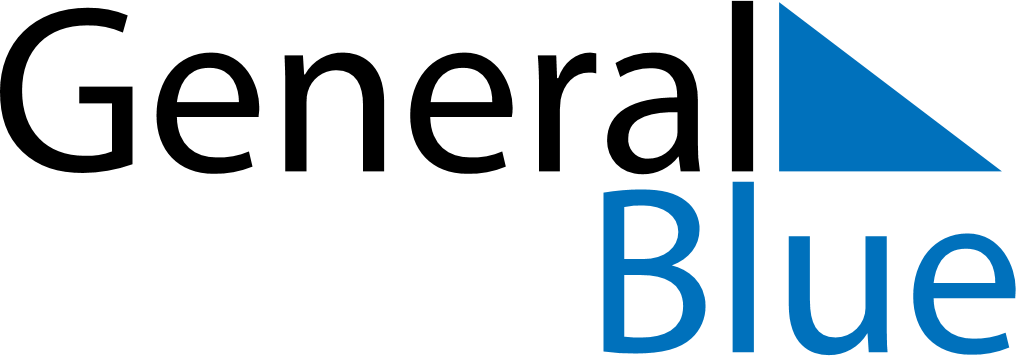 Daily PlannerAugust 22, 2027 - August 28, 2027Daily PlannerAugust 22, 2027 - August 28, 2027Daily PlannerAugust 22, 2027 - August 28, 2027Daily PlannerAugust 22, 2027 - August 28, 2027Daily PlannerAugust 22, 2027 - August 28, 2027Daily PlannerAugust 22, 2027 - August 28, 2027Daily Planner SundayAug 22MondayAug 23TuesdayAug 24WednesdayAug 25ThursdayAug 26 FridayAug 27 SaturdayAug 28MorningAfternoonEvening